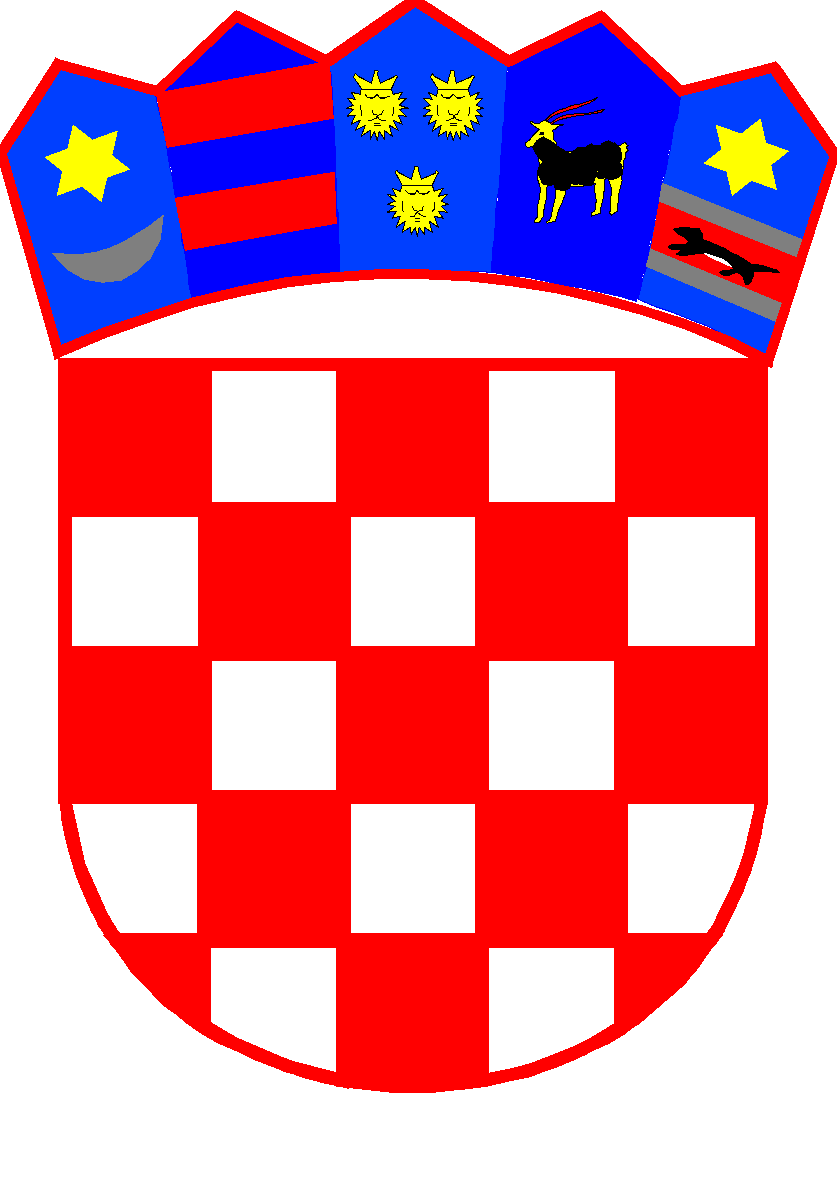    REPUBLIKA HRVATSKA  KARLOVAČKA ŽUPANIJA	 GRAD OZALJ   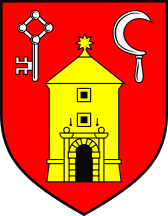         GRADSKO VIJEĆEKLASA: URBROJ: Ozalj,_________2022. g.				         - N A C R T     P R I J E D L O G A- 	Na temelju članka 36. Zakona o poljoprivredi („Narodne novine“ broj 118/18, 42/20, 127/20, 52/21), članka 7. stavka 1. Pravilnika o državnim potporama u sektoru poljoprivrede i ruralnom razvoju („Narodne novine“, broj 7/21) i članka 33. Statuta Grada Ozlja (“Službeni glasnik” Grada Ozlja br. 3/21 - pročišćeni tekst), Gradsko vijeće Grada Ozlja na svojoj ___ sjednici održanoj dana ________ 2022. godine donijelo jePROGRAMpotpora u poljoprivredi na području Grada Ozlja za 2023. godinuI. OPĆE ODREDBEČlanak 1.Programom potpora u poljoprivredi Grada Ozlja za 2023. godinu (u daljnjem tekstu: Program) utvrđuju se ciljevi Programa, korisnici, mjere za provedbu Programa koje predstavljanju potpore male vrijednosti, sredstva za realizaciju mjera, postupak dodjele sredstava, kao i obveze korisnika.		Potpore podrazumijevaju dodjelu bespovratnih novčanih sredstava iz Proračuna Grada Ozlja za 2023. godinu.Članak 2.		Potpore male vrijednosti dodjeljuju se sukladno pravilima EU o pružanju državne potpore poljoprivredi i ruralnom razvoju propisanim Uredbom Komisije (EU) 1408/2013 od 18. prosinca 2013. o primjeni članka 107. i 108. Ugovora o funkcioniranju Europske unije na potpore de minimis u poljoprivrednom sektoru  (SL L 352, 24.12.2013), Uredbom Komisije (EU) 2019/316 o izmjeni Uredbe (EU) br. 1408/2013 o primjeni članaka 107. i 108. Ugovora o funkcioniranju Europske unije na potpore de minimis u poljoprivrednom sektoru (SL L 51, 22.2.2019.) (dalje u tekstu: Uredba (EU) br. 1408/2013) i Uredbom Komisije (EU) br. 1407/2013 od 18. prosinca 2013. o primjeni članaka 107. i 108. Ugovora o funkcioniranju Europske unije na de minimis potpore (Službeni list Europske unije, serija L, broj 352/1, 24. prosinca 2013.) (dalje u tekstu: Uredba (EU) br. 1407/2013).		Sukladno članku 1. Uredbe (EU) br. 1408/2013, ovaj se Program primjenjuje na potpore dodijeljene poduzetnicima koji se bave primarnom proizvodnjom poljoprivrednih proizvoda, uz iznimku:a) potpora čiji je iznos određen na temelju cijene ili količine proizvoda stavljenih na tržište, b) potpora djelatnostima vezanima uz izvoz, to jest potpora koje su izravno vezane uz izvezene količine, potpora za osnivanje i upravljanje distribucijskom mrežom ili za neke druge tekuće troškove vezane uz izvoznu djelatnost, 		c) potpora uvjetovanih korištenjem domaćih umjesto uvoznih proizvoda.		Sukladno članku 2. Uredbe (EU) br. 1408/2013, pod pojmom „poljoprivredni proizvodi“ podrazumijevaju se proizvodi iz Priloga I. Ugovora o funkcioniranju Europske unije, uz iznimku proizvoda ribarstva i akvakulture obuhvaćenih Uredbom Vijeća (EZ) br. 104/2000. 		Sukladno članku 2. Uredbe (EU) br. 1407/2013, „stavljanje na tržište poljoprivrednih proizvoda” znači držanje ili izlaganje s ciljem prodaje, ponuda za prodaju, isporuka ili bilo koji drugi način stavljanja na tržište, osim prve prodaje primarnog proizvođača preprodavačima ili prerađivačima te svih aktivnosti kojima se proizvod priprema za takvu prvu prodaju; prodaja primarnog proizvođača krajnjim potrošačima smatra se stavljanjem na tržište ako se odvija u posebnim prostorima namijenjenima za tu svrhu.II. CILJEVI PROGRAMAČlanak 3.Opći cilj ovog Programa je provedbom mjera poticati opstanak i razvoj poljoprivrede i ruralnog područja Grada Ozlja. Posebni ciljevi Programa su unapređenje i modernizacija poljoprivredne proizvodnje i stvaranje povoljnijih uvjeta za bavljenje poljoprivredom, razvoj ruralnog područja i ruralnih vrijednosti unapređenjem konkurentnosti poljoprivredne proizvodnje, sa svrhom poticanja gospodarskog razvoja i zadržavanja stanovništva na ruralnom području, sukladno Provedbenom programu Grada Ozlja za razdoblje 2021.-2025. (“Službeni glasnik” Grada Ozlja br. 14/21).III. KORISNICIČlanak 4.		Sukladno članku 2., točka 2. Uredbe (EU) br. 1408/2013 i Uredbe (EU) br. 1407/2013 pod pojmom “jedan poduzetnik” obuhvaćena su sva poduzeća koja su u najmanje jednom od slijedećih međusobnih odnosa:jedno poduzeće ima većinu glasačkih prava dioničara ili članova u drugom poduzeću;jedno poduzeće ima pravo imenovati ili smijeniti većinu članova upravnog, upravljačkog ili nadzornog tijela drugog poduzeća;jedno poduzeće ima pravo ostvarivati vladajući utjecaj na drugo poduzeće prema ugovoru sklopljenom s tim poduzećem ili prema odredbi statuta ili društvenog ugovora tog poduzeća;jedno poduzeće, koje je dioničar ili član u drugom poduzeću, kontrolira samo, u skladu s dogovorom s drugim dioničarima ili članovima tog poduzeća, većinu glasačkih prava dioničara ili glasačkih prava članova u tom poduzeću.		Poduzeća koja su u bilo kojem od odnosa navedenih u prvom stavku točkama (a) do (d) preko jednog ili više drugih poduzeća isto se tako smatraju jednim poduzetnikom.Članak 5.		Korisnici potpore koju dodjeljuje Grad Ozalj su fizičke i pravne osobe upisane u Upisnik poljoprivrednih gospodarstava ili Upisnik poljoprivrednika, koji obavljaju poljoprivrednu proizvodnju na području Grada Ozlja ili čije se poljoprivredne površine, za koje traže potporu, nalaze na području Grada Ozlja. 		Iznimno korisnik potpora mogu biti i druge pravne i/ili fizičke osobe s kojima će Grad Ozalj surađivati na provođenju mjera potpora.		Poljoprivrednik je fizička ili pravna osoba ili skupina fizičkih ili pravnih osoba koje obavljaju  		poljoprivrednu djelatnost na poljoprivrednom gospodarstvu, a obuhvaća sljedeće pravne 		oblike: - obiteljsko poljoprivredno gospodarstvo (u daljnjem tekstu: OPG)- obrt registriran za obavljanje poljoprivredne djelatnosti - trgovačko društvo ili zadruga registrirana za obavljanje poljoprivredne djelatnosti - druga pravna osoba.		Poljoprivredno gospodarstvo čine sve proizvodne jedinice na kojima se obavlja poljoprivredna djelatnost i kojima upravlja poljoprivrednik, a koje se nalaze na području RH.		Mladim gospodarstvom smatra se poljoprivredno gospodarstvo ili obrt čiji nositelj nije stariji od 40 godina u trenutku podnošenja zahtjeva za potporu. Korisnik koji je ostvario pravo na sredstva za mlado gospodarstvo, dužan je najmanje tri godine od dana zaprimanja obavijesti o isplati, biti nositelj poljoprivrednog gospodarstva i ne smije ugasiti poljoprivredno gospodarstvo, u protivnom mora ostvarenu potporu temeljem ovog Programa vratiti u Proračun Grada Ozlja.		Sredstva poticaja malih vrijednosti mogu se isključivo dodijeliti korisnicima koji nisu ostvarili nijednu potporu iz drugih programa i razina poticanja za istu namjenu. Korisnik koji je koristio potporu Grada Ozlja prema programima potpora iz područja poduzetništva i turizma Grada Ozlja u tekućoj godini ne može ostvariti potporu temeljem ovog Programa.IV. MJERE POTPORE POLJOPRIVREDI, KRITERIJI ZA DODJELU Članak 6.Grad Ozalj će u 2023. godini dodjeljivati potpore male vrijednosti sukladno Uredbi (EU) br. 1408/2013. za sljedeće mjere potpora u poljoprivredi:Mjera 1.   Unapređenje biljne proizvodnjeMjera 2.   Unapređenje sektora stočarstvaMjera 3.   Razvoj pčelarstvaMjera 4.   Potpora mladim poljoprivrednicimaGrad Ozalj će u 2023. godini dodjeljivati potpore male vrijednosti sukladno Uredbi (EU) br. 1407/2013. za sljedeće mjere u poljoprivredi:Mjera 5.   Razvoj poljoprivrednih gospodarstavaMJERA 1.  UNAPREĐENJE BILJNE PROIZVODNJEČlanak 7.Mjera Unapređenje biljne proizvodnje dijeli se na 9 Podmjera: 1.1. Sufinanciranje polica osiguranja usjeva i nasada 1.2. Sufinanciranje kupnje sustava za obranu od tuče na voćnjacima i vinogradima 1.3. Sufinanciranje nabavke opreme za proizvodnju povrća, cvijeća i jagoda u zaštićenom prostoru i na foliji 1.4. Sufinanciranje kupnje i izgradnje akumulacijskih sustava i sustava za navodnjavanje u povrtlarstvu i voćarstvu1.5. Sufinanciranje nabavke mehanizacije (za primarnu poljoprivrednu proizvodnju)1.6. Sufinanciranje nabavke ograda i armatura na voćnjacima, vinogradima1.7. Sufinanciranje prelaska na ekološku proizvodnju1.8. Sufinanciranje okrupnjavanja poljoprivrednog zemljišta1.9. Sufinanciranje analize1.10. Sufinanciranje nabave sadnog materijalaPrihvatljivi troškovi iz Mjere 1. su: police osiguranja usjeva i nasada koje nisu sufinancirane iz PRRnabavka svih potrebnih dijelova za izgradnju sustava za obranu od tuče na voćnjacima i vinogradimanabavka potrebne konstrukcije i opreme za proizvodnju u plastenicima, folije za plastenike i na otvorenomizgradnja akumulacijskog sustava, kupnja opreme za akumulaciju vode i sustava za navodnjavanje na otvorenim i zatvorenim prostorimanabavka mehanizacije, strojeva i opreme za primarnu poljoprivrednu proizvodnjutroškovi nabavke ograda i armatura na voćnjacima i vinogradimatroškovi izvršene analize svih vrsta poljoprivrednih proizvoda, kvalitete stočne hrane, tlatroškovi stručnog nadzora ekološke proizvodnje u prijelaznom razdobljupravni i administrativni troškovi okrupnjavanja, uključujući troškove izmjeretroškovi nabave certificiranih sadnica vinove loze, voćnih sadnica, sadnica jagoda  i sadnica ljekovitog i aromatičnog biljaPDV nije prihvatljiv trošak.Članak 8.Sufinanciranje polica osiguranja usjeva i višegodišnjih nasada (sortni vinogradi, voćnjaci) od mogućih šteta, korisnici mogu ostvariti u ukupnom iznosu od 30% plaćene premije po pojedinačnoj polici osiguranja sklopljenog s osiguravajućim društvom koje djeluje u Republici Hrvatskoj, a najviše do 660,00 EUR po korisniku godišnje. Za ostvarivanje potpore korisnik uz Zahtjev za potporu prilaže presliku police osiguranja i  presliku plaćenog računa/potvrde o plaćanju police.Sufinanciranje kupnje sustava za obranu od tuče na voćnjacima i vinogradima korisnici mogu ostvariti u ukupnom iznosu od  50% plaćenog računa za kupnju sustava, a najviše 660,00 EUR po korisniku godišnje. Za ostvarivanje potpore korisnik uz Zahtjev za potporu prilaže preslika plaćenog računa s dokazom o plaćanju računa.Sufinanciranje nabavke opreme za proizvodnju povrća, cvijeća i jagoda u zaštićenom prostoru i na foliji korisnici mogu ostvariti u ukupnom iznosu od 20% iznosa računa za nabavu, a najviše 660,00 EUR po korisniku godišnje. Za ostvarivanje potpore korisnik uz Zahtjev za potporu prilaže preslika plaćenog računa s dokazom o plaćanju računa.Sufinanciranje kupnje i izgradnje akumulacijskih sustava i sustava za navodnjavanje u povrtlarstvu i voćarstvu mogu ostvariti korisnici u iznosu do 50% vrijednosti nabavljene opreme, odnosno najviše do 660,00 EUR po korisniku godišnje. Za ostvarivanje potpore korisnik uz Zahtjev za potporu prilaže preslika plaćenog računa s dokazom o plaćanju računa.Sufinanciranje nabavke mehanizacije, strojeva i opreme (za primarnu poljoprivrednu proizvodnju) korisnici mogu ostvariti u ukupnom iznosu od 50% računa, najviše 660,00 EUR po korisniku godišnje. Za ostvarivanje potpore korisnik uz Zahtjev za potporu prilaže račun dobavljača ili kupoprodajni ugovor ovjeren kod javnog bilježnika s dokazom o plaćanju, presliku Zahtjeva za potporu od Agencije za plaćanja u poljoprivredi, ribarstvu i ruralnom razvoju – zadnji dostupan, ne stariji od 1 godine, potvrda o ekonomskoj veličini gospodarstva (iz Agronet-a ili Savjetodavne službe).Potporu za sufinanciranje nabavka mehanizacije mogu koristiti samo poljoprivredna gospodarstva koja imaju ekonomsku veličinu poljoprivrednog gospodarstva veću od 3.000,00 EUR. Prijedlog dodjele sredstava za ovu mjeru donijet će Povjerenstvo za ocjenu zahtjeva za potporu u poljoprivredi, koje će imenovati gradonačelnik.Sufinanciranje nabavke ograda i armatura na voćnjacima i vinogradima korisnici mogu ostvariti u ukupnom iznosu od 50% računa za nabavu, a najviše 660,00 EUR po korisniku godišnje. Za ostvarivanje potpore korisnik uz Zahtjev za potporu prilaže preslika plaćenog računa s dokazom o plaćanju računa i dokaz o vlasništvu/korištenju zemljišta.Sufinanciranje prelaska na ekološku proizvodnju mogu ostvariti korisnici za stručni nadzor u prijelaznom razdoblju iz konvencionalne u ekološku proizvodnju u iznosu od 50% računa, a najviše 260,00 EUR po korisniku godišnje. Za ostvarivanje potpore korisnik uz Zahtjev za potporu prilaže preslika plaćenog računa s dokazom o plaćanju računa i dokaz o upisu u Upisnik ekoloških proizvođača i/ili Potvrdnicu (certifikat) kontrolnog tijela. Sufinanciranje okrupnjavanja poljoprivrednog zemljišta mogu ostvariti korisnici u visini do   100% stvarno nastalih troškova, a najviše 260,00 EUR po korisniku godišnje. Za ostvarivanje potpore korisnik uz Zahtjev za potporu prilaže preslika plaćenog računa s dokazom o plaćanju računa i dokaz o vlasništvu odnosno korištenju zemljišta. Sufinanciranje analize svih vrsta poljoprivrednih proizvoda, kvalitete stočne hrane, tla korisnici mogu ostvariti u visini do 25,00 EUR po analizi, ukupno najviše 260,00 EUR po korisniku godišnje. Za ostvarivanje potpore korisnik uz Zahtjev za potporu prilaže preslika plaćenog računa s dokazom o plaćanju računa.Sufinanciranje nabave sadnog materijala korisnici mogu ostvariti u visini do 50% prihvatljivih dokumentiranih troškova certificiranih sadnica vinove loze, voćnih sadnica, sadnica jagoda  i sadnica ljekovitog i aromatičnog bilja za sadnju minimalno 0,20 ha trajnih nasada voća (iste voćne vrste) ili 1.000 komada sadnica (jagode, ljekovito i aromatično bilje). Za ostvarivanje potpore korisnik uz Zahtjev za potporu prilaže presliku plaćenog računa, dokaz o vlasništvu ili korištenju poljoprivrednog zemljišta i deklaraciju za nabavljene sadnice. Najveći iznos potpore je 660,00 EUR po korisniku godišnje.MJERA 2.  UNAPREĐENJE SEKTORA STOČARSTVA Članak 9.Mjera Unapređenje sektora stočarstva dijeli se na 5 Podmjera kojima je cilj omogućiti stočarima održavanje stočnih zajednica : 2.1. Sufinanciranje osjemenjivanja goveda, krmača/nazimica 2.2. Sufinanciranje polica osiguranja životinja 2.3. Sufinanciranje kupnje i ostavljanje bređih junica 2.4. Sufinanciranje uzgoja ovaca i koza 2.5. Sufinanciranje nabavke ograda i armatura na pašnjacimaPrihvatljivi troškovi iz Mjere 2. su: troškovi osjemenjivanja ili nabave sjemena za obavljanje umjetnog osjemenjivanja na vlastitom stadu po plotkinji vlasnicima koji sami vrše umjetno osjemenjivanje životinja.police osiguranja životinja koje nisu sufinancirane iz PRRtroškovi kupnje i ostavljanje bređih junicatroškovi uzgoja ovaca i koza starijih od 1. godine troškovi nabavke ograda i armatura na pašnjacimaPDV nije prihvatljiv trošak.Članak 10.		2.1.    Sufinanciranje osjemenjivanja goveda, krmača/nazimica mogu ostvariti korisnici u iznosu od 100% računa za uslugu osjemenjivanja ili nabave sjemena za obavljanje umjetnog osjemenjivanja na vlastitom stadu po plotkinji vlasnicima koji sami vrše umjetno osjemenjivanje životinja. Za ostvarivanje potpore korisnik uz Zahtjev za potporu prilaže preslika plaćenog računa s dokazom o plaćanju računa.		2.2.    Sufinanciranje polica osiguranja životinja korisnici mogu ostvariti u ukupnom iznosu od 30% plaćene premije po pojedinačnoj polici osiguranja sklopljenog s osiguravajućim društvom koje djeluje u Republici Hrvatskoj. Za ostvarivanje potpore korisnik uz Zahtjev za potporu prilaže presliku police osiguranja i  presliku plaćenog računa/potvrde o plaćanju police.		2.3. Sufinanciranje kupnje i ostavljanje bređih junica korisnici mogu ostvariti temeljem dokumentiranih troškova u iznosu od dodjeljuje se 130,00 EUR/junici. Korisnik ima obvezu junicu za koju je ostvario pravo na subvenciju zadržati na poljoprivrednom gospodarstvu 3 godine od dana prvog teljenja. Za ostvarivanje potpore korisnik uz Zahtjev za potporu prilaže presliku potvrde o označavanju goveda/putnica i/ili reprodukcijsko-zdravstveni karton goveda.		2.4. Sufinanciranje uzgoja ovaca i koza korisnici mogu ostvariti za nabavu rasplodnih životinja starijih od 1. godine u iznosu od 25,00 EUR/kozi ili ovci. Za ostvarivanje prava na potporu, korisnik mora imati osnovno stado od minimalno 10 ovaca/koza i mora zadržati uvećani broj 2 godine od datuma isplate. Za ostvarivanje potpore korisnik uz Zahtjev za potporu prilaže presliku potvrde o označavanju goveda/putni list.		2.5. Sufinanciranje nabavke ograda i armatura na pašnjacima korisnici mogu ostvariti u ukupnom iznosu od 50% računa za nabavu, a najviše do 660,00 EUR po korisniku godišnje. Za ostvarivanje potpore korisnik uz Zahtjev za potporu prilaže preslika plaćenog računa s dokazom o plaćanju računa i dokaz o vlasništvu/korištenju zemljišta.MJERA 3.   RAZVOJ PČELARSTVAČlanak 11.Cilj mjere Razvoj pčelarstva je omogućiti pčelarima održavanje pčelinjih zajednica, a prihvatljivi troškovi su troškovi uzgoja pčelinjih zajednica. PDV nije prihvatljiv trošak.Članak 12.		3.1. Sufinanciranje razvoja pčelinjih zajednica mogu ostvariti korisnici u visini 4,00 EUR po pčelinjoj zajednici. Minimalan broj pčelinjih zajednica je 30 pčelinjih zajednica po korisniku  potpore. Za ostvarivanje potpore korisnik uz Zahtjev za potporu prilaže preslika iz Evidencije pčelara i pčelinjaka o broju košnica za tekuću godinu (HPS) i/ili potvrdu o upisu pčelinjaka u Jedinstveni registar domaćih životinja (HPA) i/ili potvrdu o broju košnica. MJERA 4. POTPORA MLADIM POLJOPRIVREDNICIMAČlanak 13.Mjera Potpora mladim poljoprivrednicima ima za cilj poticanje mladih na otvaranje OPG i modernizaciju poljoprivredne proizvodnje te povećanje proizvodnih kapaciteta. Mjera se dijeli na dvije Podmjere:4.1. Jednokratna potpora za mlade poljoprivrednike početnike u primarnim poljoprivrednim djelatnostima4.2. Potpora mladom gospodarstvuPrihvatljivi troškovi su nabavka opreme, strojeva ili drugih potreba za početak obavljanja poljoprivredne proizvodnje iz Priloga I. Ugovora o funkcioniranju EU. PDV nije prihvatljiv trošak.Članak 14.		4.1. Jednokratnu potporu za mlade poljoprivrednike početnike u primarnim poljoprivrednim djelatnostima mogu ostvariti osobe mlađe od 40 godina koje u godini podnošenja zahtjeva započinju sa samostalnom poljoprivrednom djelatnošću i  registrirane su kao nositelji gospodarstva. Korisnik se mora baviti primarnom proizvodnjom poljoprivrednih proizvoda, biti upisan u Upisnik poljoprivrednih gospodarstava i imati sjedište na području grada Ozlja.Potpora se ne odobrava korisniku ukoliko se radi samo o promjeni nositelja OPG-a ( prebacivanje OPG-a s dosadašnjeg nositelja na drugu osobu pod istim MIBPG-om).Za ostvarivanje potpore korisnik uz Zahtjev za potporu prilaže poslovni plan u kojem se definiraju aktivnosti koje se planiraju provesti u svrhu postizanja odabranog cilja i dokazuju financijsku i ekonomsku održivost projekta i potvrde o dokumentiranim troškovima projekta. Maksimalan iznos sredstava potpore po jednom korisniku iznosi do 90 % od ukupne vrijednosti izvršenog ulaganja, a najviše do 1.200,00 EUR po korisniku.Korisnik koji je ostvario pravo na sredstva za mlade poljoprivrednike, dužan je najmanje tri godine od dana zaprimanja obavijesti o isplati, biti nositelj poljoprivrednog gospodarstva i ne smije ugasiti poljoprivredno gospodarstvo, u protivnom mora ostvarenu potporu temeljem ovog Programa vratiti u Proračun Grada Ozlja.Odluku o dodjeli sredstava za ovu mjeru donijet će Povjerenstvo za ocjenu zahtjeva za potporu u poljoprivredi, koje će imenovati gradonačelnik.Članak 15.		4.2. Potporu mladom gospodarstvu može ostvariti korisnik – mladi poljoprivrednik u iznosu od dodatnih 10% dokumentiranih i odobrenih troškova po jednom zahtjevu temeljem Programa, a najviši iznos potpore je 260,00 EUR po korisniku godišnje. Članak 16.MJERA 5 - POTPORE ZA RAZVOJ POLJOPRIVREDNIH GOSPODARSTAVAMjera Potpore za razvoj poljoprivrednih gospodarstava dijeli se na 5 Podmjera:5.1. Sufinanciranje opremanja objekata za izravnu prodaju vlastitih poljoprivrednih proizvoda na poljoprivrednom gospodarstvu5.2. Sufinanciranje promocije, predstavljanja i prodaje poljoprivrednih proizvoda 5.3. Sufinanciranje nabavke opreme za opremanje vinskih podruma5.4. Sufinanciranje troškova izrade i prijave dokumentacije na natječaje za korištenje EU sredstava5.5. Sufinanciranje izgradnje, uređenja, opremanja objekata za dopunske djelatnostiPrihvatljivi troškovi iz Mjere 5. su: troškovi opremanja objekata za izravnu prodaju vlastitih poljoprivrednih proizvoda na poljoprivrednom gospodarstvu (sukladno odredbama Zakona o trgovini) police osiguranja životinja koje nisu sufinancirane iz PRRtroškovi promocije, predstavljanja i prodaje na sajmovima i manifestacijama (promo materijali, kotizacije...)troškovi nabavke opreme u vinskim podrumima, dugotrajne imovine (nabavka sitnog inventara i nabavka potrošnog materijala nije prihvatljiva)troškovi pripreme popratne dokumentacije i projektnih prijedloga pri prijavi na natječaje za međunarodne i nacionalne fondove.troškovi izgradnje, uređenja, opremanja objekata za dopunske djelatnosti na poljoprivrednom gospodarstvu (nabava dugotrajne imovine) PDV nije prihvatljiv trošak.Članak 17.		5.1. Sufinanciranje opremanja objekata za izravnu prodaju vlastitih poljoprivrednih proizvoda na poljoprivrednom gospodarstvu može ostvariti korisnik koji posluje u skladu s odredbama Zakona o trgovini ("Narodne novine" broj 87/08, 96/08, 116/08, 76/09, 114/11, 68/13, 30/14, 32/19, 98/19, 32/20) u iznosu od 50% iznosa računa za opremanje objekta, a najviše do 660,00 EUR po korisniku godišnje. Za ostvarivanje potpore korisnik uz Zahtjev za potporu prilaže preslika plaćenog računa s dokazom o plaćanju računa.		5.2. Sufinanciranje promocije, predstavljanja i prodaje poljoprivrednih proizvoda može ostvariti korisnik u iznosu od 50% računa, a najviše 260,00 EUR godišnje. Za ostvarivanje potpore korisnik uz Zahtjev za potporu prilaže preslika plaćenog računa s dokazom o plaćanju računa.		5.3. Sufinanciranje nabavke opreme za opremanje vinskih podruma može ostvariti korisnik u iznosu od 50% računa, a najviše 660,00 EUR godišnje. Za ostvarivanje potpore korisnik uz Zahtjev za potporu prilaže preslika plaćenog računa s dokazom o plaćanju računa i Izvod iz vinogradarskog registra.		5.4. Sufinanciranje troškova izrade i prijave dokumentacije na natječaje za korištenje EU sredstava može ostvariti korisnik u iznosu od 50% računa, a najviše 660,00 EUR godišnje. Za ostvarivanje potpore korisnik uz Zahtjev za potporu prilaže preslika plaćenog računa s dokazom o plaćanju računa.5.5. Sufinanciranje izgradnje, uređenja, opremanja objekata za dopunske djelatnosti (prerada/dorada/sušenje/pakiranje/skladištenje/prodaja) korisnik može ostvariti u iznosu od 50% iznosa računa, a najviše do 660,00 EUR po korisniku godišnje. Za ostvarivanje potpore korisnik uz Zahtjev za potporu prilaže preslika plaćenog računa s dokazom o plaćanju računa, važeći akt o građenju u koliko se ulaže u izgradnju ili uređenje objekta, te ovisno o vrsti objekta u koji se ulaže dokaz o registraciji i/ili odobravanju objekta u poslovanju sa hranom ili drugi odgovarajući dokaz te fotodokumentaciju provedenog ulaganja.IZVORI SREDSTAVA	Članak 18.Sredstva za provedbu ovog Programa planiraju se u Proračunu Grada Ozlja za 2023. godinu, u razdjelu 002: Jedinstveni upravni odjel, Program poticanja poljoprivredne proizvodnje – 3011, aktivnost A301110: Subvencije poljoprivrednicima, pozicija 1110, u iznosu od 56.000,00 EUR. Unutar postojećeg iznosa od 56.000,00 EUR sredstva su na raspolaganju kako slijedi:Mjera 1 – Unapređenje biljne proizvodnje – 25.000,00 EUR, od čega za mehanizaciju 18.000,00 EURMjera 2 – Unapređenje sektora stočarstva - 15.500,00 EURMjera 3 - Unapređenje pčelarstva – 5.500,00 EURMjera 4 - Potpora mladim poljoprivrednicima - 5.000,00 EURMjera 5 – Razvoj seoskih gospodarstava – 5.000,00 EURVI.    POSTUPAK DODJELE POTPOREČlanak 19.		Grad Ozalj objavljuje Javni poziv za podnošenje zahtjeva za dodjelu potpora poljoprivredi u 2023. godini na web stranici Grada Ozlja po dobivanju pozitivnog mišljenja Ministarstva poljoprivrede o usklađenosti prijedloga potpore male vrijednosti. 		Zahtjevi za potpore dostavljaju se do 15. prosinca 2023. godine Jedinstvenom upravnom odjelu na propisanom obrascu (Zahtjevu za potporu) uz pripadajuću dokumentaciju – Rješenje o upisu u Upisnik poljoprivrednih gospodarstava/Upisnik poljoprivrednika ili drugi odgovarajući dokument, potvrdu Porezne uprave o nepostojanju duga po osnovi javnih davanja i odgovarajući dokument kojim se dokazuje ispunjavanje kriterija za pojedinu mjeru.Potpore se isplaćuju na žiro račun korisnika na osnovu podnesenog zahtjeva i izdanog zaključka nakon što se iz dostavljene dokumentacije utvrdi da su zadovoljeni propisani uvjeti. 	U slučaju nepotpunog zahtjeva Jedinstveni upravni odjel o tome obavještava podnositelja zahtjeva i traži njegovu dopunu. Po potrebi, Jedinstveni upravni odjel može zatražiti i dodatnu dokumentaciju i obrazloženja o čemu će izvijestiti tražitelja potpore. 		Zahtjevi se rješavaju prema redoslijedu prispijeća i do utroška sredstava iz članka 12. 		Korisnici koji imaju prebivalište izvan područja Grada Ozlja dostavljaju kopiju katastarske čestice na kojoj se obavlja poljoprivredna proizvodnja za koju traže potporu.		Najviši dozvoljeni ukupno godišnje isplaćeni iznos po korisniku iznosi 2600,00 EUR, za sve mjere ukupno. Iznos se povećava do 3.300,00 EUR po korisniku ukoliko dostavi dokaz da je obveznik socijalnih doprinosa RH (mirovinsko i zdravstveno osiguranje) po osnovi poljoprivrede.		Davatelj potpore zadržava pravo ne priznati trošak za koji opravdano sumnja da se radi o transakciji između povezanih osoba odnosno da se odobravanjem potpore neće ispuniti ciljevi utvrđeni mjerama. VII. OBVEZE KORISNIKA I POVRAT SREDSTAVAČlanak 20.		Korisnik potpore dužan je omogućiti davatelju potpore kontrolu namjenskog korištenja potpore. 		Ukoliko je korisnik potpore uz Zahtjev za potporu priložio neistinitu dokumentaciju ili prijavljeno stanje u Zahtjevu i priloženoj dokumentaciji ne odgovara stvarnom stanju, te ukoliko ne izvede projekt, korisnik potpore je obvezan dobivenu potporu vratiti u Proračun Grada Ozlja, te će biti isključen iz svih gradskih subvencija u poljoprivredi i ruralnom razvoju u narednih 5 (pet) godina. Članak 21.		Pravo na potporu ostvaruju samo oni korisnici i s njima povezani subjekti koji nemaju nepodmirena dugovanja prema Gradu Ozlju te imaju podmirene sve dospjele novčane obveze o kojima evidenciju vodi Porezna uprava.		Korisnicima koji ne zadovoljavaju uvjete iz stavka 1. ovog članka, potpora neće biti isplaćena. VIII.    ZAVRŠNE ODREDBEČlanak 22.		Sukladno članku 3. Uredbe (EU) br. 1408/2013 ukupan iznos potpora male vrijednosti  koji je dodijeljen jednom poduzetniku ne smije prijeći iznos od 20.000,00 EUR-a  tijekom razdoblja od tri fiskalne godine te se ta gornja granica  primjenjuje  bez obzira na oblik ili svrhu potpore.		Sukladno članku 6. Uredbe (EU) br. 1408/2013, podnositelj zahtjeva mora svom zahtjevu priložiti izjavu o iznosima dodijeljenih potpora male vrijednosti u sektoru poljoprivrede iz drugih izvora.		Davatelj državne potpore dužan je korisniku potpore dostaviti obavijest da mu je dodijeljena potpora male vrijednosti sukladno Uredbi (EU) br.1408/2013.	    Sukladno članku 3. Uredbe (EU) br. 1407/2013 ukupan iznos potpora male vrijednosti  koji je dodijeljen jednom poduzetniku ne smije prijeći iznos od 200.000,00 EUR tijekom razdoblja od tri fiskalne godine  te se ta gornja granica primjenjuje bez obzira na oblik ili svrhu potpore.	    Ukupan iznos de minimis potpore koja se po državi članici dodjeljuje jednom poduzetniku koji obavlja cestovni prijevoz tereta za najamninu ili naknadu ne smije premašiti 100 000,00 EUR tijekom bilo kojeg razdoblja od tri fiksne godine. Ta de minimis potpora ne smije se koristiti za kupovinu vozila za cestovni prijevoz tereta	    Sukladno članku 6. Uredbe (EU) br. 1407/2013, podnositelj zahtjeva mora svom zahtjevu priložiti izjavu o iznosima dodijeljenih potpora male vrijednosti u sektoru poljoprivrede iz drugih izvora.		Davatelj državne potpore dužan je korisniku potpore dostaviti obavijest da mu je dodijeljena potpora male vrijednosti sukladno Uredbi (EU) br.1407/2013.Članak 23.		Obvezuje se Jedinstveni upravni odjel, da u suradnji sa Odborom za poljoprivredu, prati i koordinira provedbu ovog Programa. Članak 24.		Ovaj Program objavit će se u „Službenom glasniku“ Grada Ozlja, a stupa na snagu od 01.01.2023. godine.PREDSJEDNIKGRADSKOG VIJEĆA:Stjepan Basar